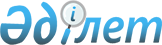 О внесении дополнения в распоряжение Премьер-Министра Республики Казахстан от 18 апреля 2003 года N 65Распоряжение Премьер-Министра Республики Казахстан от 23 мая 2003 года N 100-р      Внести в распоряжение Премьер-Министра Республики Казахстан от 18 апреля 2003 года N 65 "О создании межведомственной рабочей группы по рассмотрению ситуации, сложившейся на Иртышском медеплавильном заводе" следующее дополнение: 

      в пункте 1: 

      ввести в состав межведомственной рабочей группы по рассмотрению ситуации, сложившейся на Иртышском медеплавильном заводе: Гусинского               - депутата Сената Парламента Республики 

Александра Владимировича   Казахстан (по согласованию). 

       Премьер-Министр 
					© 2012. РГП на ПХВ «Институт законодательства и правовой информации Республики Казахстан» Министерства юстиции Республики Казахстан
				